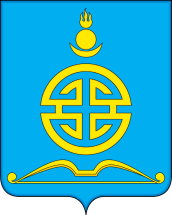 АДМИНИСТРАЦИЯГОРОДСКОГО ОКРУГА «ПОСЕЛОК АГИНСКОЕ»ПОСТАНОВЛЕНИЕ11 апреля 2019 года									№ 190О внесении изменений в постановление администрации городского округа «Поселок Агинское» от 28.03.2011 г. №137«О подготовке проекта правилземлепользования и застройкигородского округа «Поселок Агинское»Согласно предписания Отдела контроля за соблюдением  органами местного самоуправления законодательства о градостроительной деятельности Министерства территориального развития Забайкальского края от 02.07.2018 г., п о с т а н о в л я е т:1.В преамбуле постановления администрации городского округа «Поселок Агинское» от 28.03.2011 г. № 137 «О подготовке проекта правил землепользования и застройки городского округа «Поселок Агинское» слова «Градостроительным кодексом Российской Федерации» заменить словами «частью  6 статьи 31 Градостроительного  кодекса  Российской  Федерации, частью 3 статьи 4 Федерального закона №191-ФЗ «О введении в действие Градостроительного кодекса Российской Федерации», статьей 17, 18 Закона Забайкальского края от 29 декабря 2008 года № 113-ЗЗК «О градостроительной деятельности в Забайкальском крае,».2. Пункт 1.4. раздела 1 Порядка деятельности комиссии по подготовке проекта правил землепользования и застройки городского округа «Поселок Агинское» изложить в следующей редакции:«В состав комиссии входят:1) представители администрации городского округа, но не более пятидесяти процентов ее состава;2) представители населения и юридических лиц, расположенных на территории городского округа. В состав комиссии могут входить представители территориальных органов федеральных органов исполнительной власти, органов исполнительной власти Забайкальского края.».3.Приложение 2 к постановлению  администрации   городского   округа «Поселок Агинское» от 28.03.2011 г. №137 изложить в следующей редакции, согласно приложению 1.4. Пункт 2.1.3. раздела 2 Порядка деятельности комиссии по подготовке проекта правил землепользования и застройки городского округа «Поселок Агинское» дополнить следующим предложением: «Продолжительность публичных слушаний по проекту правил землепользования и застройки составляет не менее двух и не более четырех месяцев со дня опубликования такого проекта.».5. Контроль за исполнением постановления возложить на первого заместителя руководителя администрации Цыренова С.А. Глава городского округа«Поселок Агинское»                                                                    Б.Б. БатомункуевПриложение 1 к постановлению администрации городского округа «Поселок Агинское» от 11 апреля 2019 года № 190СОСТАВкомиссии  по подготовке правил землепользования и застройки городского округа «Поселок Агинское»Председатель комиссии: Цыренов Солбон Аюрович, первый заместитель руководителя - председатель Комитета ЖКХ и строительства.Заместитель Председателя комиссии: Чимитов Гарма Нимаевич, заместитель руководителя - начальник Управления финансов.Секретарь комиссии: Бадмаева Людмила Дашидабаевна, главный специалист  отдела архитектуры и градостроительства.Члены комиссии:Ракшаева  Бальжима  Зыгбеевна,  начальник   территориального  отделаУправления Роспотребнадзора по Забайкальскому краю в  городском округе «Поселок Агинское» (по согласованию);Игнатьева  Татьяна   Викторовна,  начальник  территориального  отдела надзорной деятельности по Агинскому, Дульдургинскому, Могойтуйскому районам и ГО «Поселок Агинское» УНД и ПР ГУ МЧС России по Забайкальскому краю (по согласованию);Дымова Наталья Олеговна,  депутат Думы городского округа «Поселок Агинское»;Батожаргалов Зорикто Валерьевич,  депутат Думы городского округа «Поселок Агинское»;Бардуева Цыцыгма Борисовна, начальник отдела имущества;Элбыков Чингис Юрьевич, начальник отдела правового и информационного обеспечения.